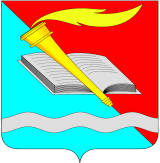 ГЛАВА ФУРМАНОВСКОГО МУНИЦИПАЛЬНОГО РАЙОНАПОСТАНОВЛЕНИЕО назначении и проведении публичных слушаний по проекту планировки и межевания территории для строительства  объекта «Газопровод межпоселковый от с. Хромцово Фурмановского района до  д. Максаки - с. Озерный - с. Бибирево  с отводами  на д. Высоково и д. Каликино  Ивановского района Ивановской области»В соответствии со ст. 5.1. Градостроительного кодекса Российской Федерации, Федеральным законом от 06.10.2003 № 131-ФЗ «Об общих принципах организации местного самоуправления в Российской Федерации», Уставом Фурмановского муниципального района и  Положением о порядке организации и проведения общественных обсуждений или публичных слушаний по вопросам градостроительной деятельности  в  Фурмановском муниципальном  районе Ивановской области от 27.02.2020 № 17 П О С Т А Н О В Л Я Ю:1. Провести публичные слушания по «Проекту планировки и межевания территории для строительства  объекта «Газопровод межпоселковый от с. Хромцово Фурмановского района до  д. Максаки - с. Озерный - с. Бибирево  с отводами  на д. Высоково и д. Каликино  Ивановского района Ивановской области» в период с 15.07.2022 года  по 15.08.2022 года.  Итоговое собрание участников публичных слушаний провести 15.08.2022 года в 16:00 ч. по адресу: 155520, Ивановская область, г. Фурманов,                ул. Социалистическая, д.15, актовый зал. Время  начала регистрации участников публичных слушаний 15-45, время окончания регистрации участников публичных слушаний 16-00.          2. Информацию по «Проекту планировки и межевания территории для строительства  объекта «Газопровод межпоселковый от с. Хромцово Фурмановского района до  д. Максаки - с. Озерный - с. Бибирево  с отводами  на д. Высоково и д. Каликино  Ивановского района Ивановской области» опубликовать в официальном источнике опубликования нормативно правовых актов и иной информации «Вестник администрации Фурмановского муниципального района и Совета Фурмановского муниципального района» и  разместить на официальном сайте Фурмановского муниципального района в сети Интернет (furmanov.su. раздел «Градостроительное зонирование») и на официальном сайте Хромцовского и Широковского сельских  поселений,  а также определить его местонахождение по адресу: 155520, Ивановская область, г. Фурманов, ул. Социалистическая, д.15, кабинет 18 (отдел архитектуры).            Разместить  экспозицию с материалами  по проекту по адресу: 155520, Ивановская область, г. Фурманов, ул. Социалистическая, д.15  в фойе  здания администрации Фурмановского муниципального района в период с 15.07.2022 года  по 15.08.2022 года. Время работы экспозиции установить  в рабочие дни  с 9-00 до 17-00.  Консультирование посетителей  экспозиции (экспозиций) осуществляется специалистами отдела архитектуры (тел. 8(49341)2-15-81) при личном обращении.          3. Установить, что предложения, замечания и рекомендации по ««Проекту планировки и межевания территории для строительства  объекта «Газопровод межпоселковый от с. Хромцово Фурмановского района до  д. Максаки - с. Озерный - с. Бибирево  с отводами  на д. Высоково и д. Каликино  Ивановского района Ивановской области»»  могут быть направлены:1) в письменной или устной форме в ходе проведения собрания или собраний участников публичных слушаний;2) в письменной или устной форме в комиссию по землепользованию и застройке администрации Фурмановского муниципального района по адресу: 155520, Ивановская область, г. Фурманов, ул. Социалистическая, д.15, кабинет 18, тел. 8(49341)2-15-81, в электронной форме по адресу электронной почты furmanov@ivreg.ru;3) посредством записи в журнале учета посетителей экспозиции с материалами проекта.             4. Настоящее Постановление вступает в силу с момента официального опубликования.           5. Опубликовать настоящее Постановление в официальном источнике опубликования нормативно правовых актов и иной информации «Вестник администрации Фурмановского муниципального района и Совета Фурмановского муниципального района» и  разместить на официальном сайте Фурмановского муниципального района (www.furmanov.su)   в информационно-телекоммуникационной сети «Интернет». 6. Контроль  за  исполнением настоящего постановления возложить на постоянную комиссию Совета Фурмановского муниципального района по вопросам местного самоуправления.Глава Фурмановского муниципального района                                    П. Н. Колесников от 07.07. 2022 годаг. Фурманов                                       № 3